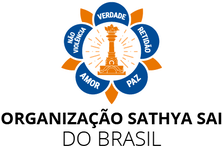 DIRETRIZES PARA PROGRAMAS NO SALÃO SAI KULWANT HALL         Solicitamos aos Organizadores / Coordenadores que cooperem e assegurem a              cooperação, a fim de proporcionar uma boa experiência geral para todos                                              no Salão Sai Kulwant.A Duração do programa deve se limitar a uma hora, incluindo o tempo requerido para as oferendas de flores, introdução, discursos, danças, peças de teatro, apresentações musicais, etc. Por favor, sigam rigorosamente estas orientações pois o programa continua com Bhajans, meditação, darshan, etc. Os programas excessivamente longos causam desconforto para os devotos e dificultam os horários do Ashram.A sessão de fotografias dos participantes deve ser executada em 5 minutos, durante os bhajans. (Simultaneamente, continuará a distribuição de prashada aos devotos.) O grupo pode ter a amabilidade de ensaiar a sequência de fotografias, etc. durante os ensaios de seu programa cultural de modo a conseguir completar estas fotografias dentro dos 5 minutos designados.Evitar todas as interações / transmissão de instruções, troca de cortesias, etc. no Samadhi de Bhagavan.Os homens e as mulheres não devem se comunicar entre si, no Samadhi de Bhagavan. Por favor, planejem suas atividades com antecedência durante as sessões de treinos e evitem gestos de coordenação, interações, etc. no Samadhi de Bhagavan.No Salão Sai Kulwant, as atitudes de Prostração / Padnamaskar devem ser oferecidas somente a Bhagavan, e não a outros indivíduos / idosos.Os presentes / lembranças / prêmios para os participantes masculinos devem ser entregues por homens e os das participantes femininas devem ser entregues por Mahilas (mulher, no idioma hindu).Depois de oferecer o Arati a Bhagavan no programa de finalização, somente o Pujari Mandir se vira para que os devotos possam vê-lo. Os outros membros que oferecem Arati não devem se virar.Por favor, não imprimam a imagem / fotografia de Swami sobre os pacotes de prashada. Muitas vezes, essas embalagens são espalhadas por todo o lugar e as pessoas tendem a pisar nelas. Além disso, muitos devotos não gostam de colocar embalagens usadas com a foto do Swami na lata de lixo.      Não imprimam o nome do doador ou o nome do grupo na tampa da prashada.Por favor, certifiquem-se de que os Bhajans cantados pelo grupo sejam aqueles geralmente cantados pelos estudantes no Salão Sai Kulwant. Isto é para facilitar que todos os devotos possam seguir os Bhajans.   Aconselhamos que as meninas de mais de 12 anos não ofereçam peças de teatro nem danças no Salão Sai Kulwant, mas apenas programas musicais.  Os membros do grupo podem ter somente uma sessão de treino no Samadhi de Bhagavan – no dia anterior à apresentação real. A sessão de treino no Samadhi de Bhagavan pode durar no máximo até duas horas e não deve se estender para além das 11 horas da noite. O canto de Vedas precisa ser aprovado pelo Grupo de Vedas de Prashanti. Os Bhajans precisam ser aprovados pelo Grupo de Bhajans de Prashanti. A sessão completa desde os Vedas até o Arati pode ser planejada para se integrar aos horários regulares do Mandir.